DANOS NA ENTREGA / DAMAGES OUT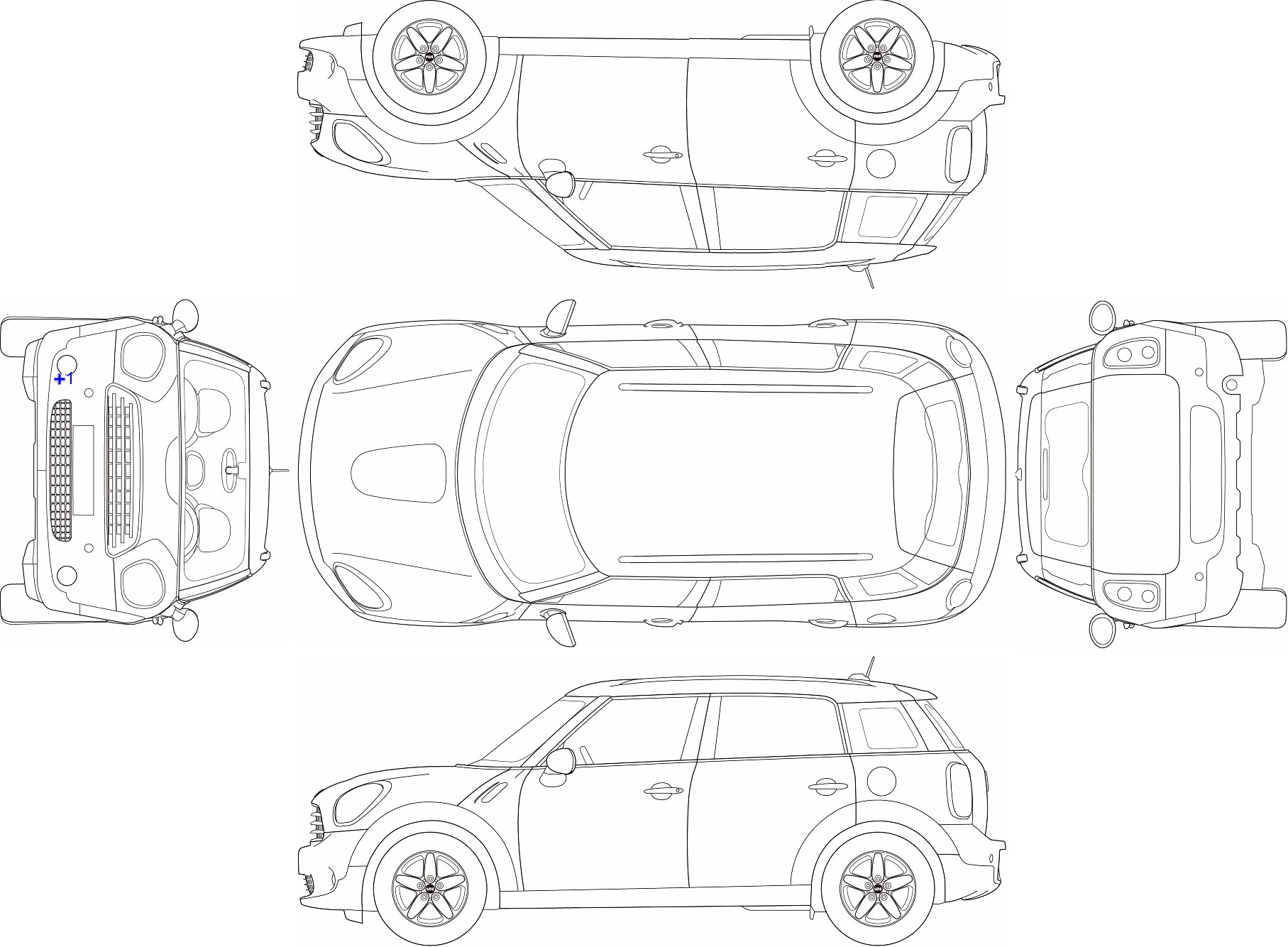  DANOS EXISTENTES / EXISTING DAMAGES (exterior e interior/outside and inside) NOVOS DANOS/ EXISTING DAMAGES (exterior e interior/outside and inside)EQUIPAMENTOS EXTRA / EXTRAS BOOKEDOBSERVAÇÕES / REMARKSATENDIMENTO AO CLIENTE / CUSTOMER SERVICEContacto telefónico / hotline:E-mail:ASSINATURA ENTREGA / SIGNATURE OUT_______________________
O Locador ASSINATURA DEVOLUÇÃO/ SIGNATURE IN_______________________
O Locador A assinatura do presente relatório pelo locatário não concede autorização para acionamento da caução sem concordância prévia e expressa quanto aos valores do orçamento de reparação apresentado pelo locador.A assinatura do presente relatório pelo locador não impede que seja exigido o ressarcimento de danos ao locatário que não tenham sido possíveis de identificar no momento da devolução do veículo, sujeito a prévia comunicação e prova dos danos em causa. 